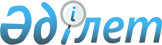 О классификации гомеопатических средств в соответствии с единой Товарной номенклатурой внешнеэкономической деятельности Евразийского экономического союзаРешение Коллегии Евразийской экономической комиссии от 7 марта 2023 года № 21.
      В соответствии с абзацем первым пункта 1 статьи 22 Таможенного кодекса Евразийского экономического союза Коллегия Евразийской экономической комиссии решила:
      1. Гомеопатическое средство в форме, предназначенной для приема внутрь (например, в форме капсул), в состав которого входят в качестве активных действующих веществ различные натуральные природные вещества, а также вспомогательные вещества, которое предназначено для самостоятельного применения или совместно с лекарственными средствами при острых респираторных вирусных инфекциях, в том числе гриппе, но не оказывает самостоятельного терапевтического и профилактического действия, в соответствии с Основным правилом интерпретации Товарной номенклатуры внешнеэкономической деятельности 1 классифицируется в товарной позиции 2106 единой Товарной номенклатуры внешнеэкономической деятельности Евразийского экономического союза.
      2. Гомеопатическое средство в форме, предназначенной для назального применения (например, в форме спрея), в состав которого входят в качестве активных действующих веществ натуральные природные вещества с добавлением неорганических веществ, а также вспомогательные вещества, которое предназначено для самостоятельного применения или совместно с лекарственными средствами при острых респираторных вирусных инфекциях, в том числе гриппе, но не оказывает самостоятельного терапевтического и профилактического действия, в соответствии с Основным правилом интерпретации Товарной номенклатуры внешнеэкономической деятельности 1 классифицируется в товарной позиции 3307 единой Товарной номенклатуры внешнеэкономической деятельности Евразийского экономического союза.
      3. Настоящее Решение вступает в силу по истечении 30 календарных дней с даты его официального опубликования.
					© 2012. РГП на ПХВ «Институт законодательства и правовой информации Республики Казахстан» Министерства юстиции Республики Казахстан
				
      Председатель КоллегииЕвразийской экономической комиссии 

М. Мясникович
